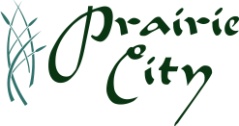  Mayor:  Chad Alleger Council Members:  Dianne Taylor   (Pro Tem)  Brent Berger   Christy Lindsay   Ann McDonald  Deb Townsend  City Administrator   John Lloyd        City Clerk   Cindy Kane  Deputy Clerk   Emily Voeller  Library Director   Sue Ponder  Police Chief   Joe Bartello  Fire Chief   Ryan Van Der Kamp  Ambulance Director   Cody Wenthe  City Attorney  203 E. Jefferson  Prairie City, IA 50228www.prairiecityiowa.us  515/994-2649 phone  515/994-2376 faxCITY COUNCIL WORKSHOP AGENDAPRAIRIE CITY, CITY HALL AND ZOOM CONFERENCE6:00 P.M. Wednesday, jUNE 10, 2020AMERICANS WITH DISABILITIES ACT COMPLIANCE: IF THERE IS ANYONE WISHING TO ATTEND THE MEETING THAT MAY REQUIRE SPECIAL ASSISTANCE IN BEING ABLE TO PARTICIPATE IN THIS MEETING, PLEASE ADVISE CITY HALL OF YOUR NEEDS 48 HOURS PRIOR TO THE MEETING.  You are hereby notified that members of the City Council for Prairie City, Iowa, may be present and a quorum may exist even though members are videoconferencing or teleconferencing.  The Council will discuss items to be addressed during the following Regular Council Meeting.   Roll CallPublic Comment:  At this time, citizens may address the Council.  Except in cases of legal emergency, the City Council cannot take formal action at the meeting, but may ask the City staff to research the matter or have the matter placed on a subsequent agenda.  To be heard, a citizen must be recognized by the chair and state his or her name and address.  Speakers will be given three minutes to present their concerns.  Comments and/or questions must be related to city policies or the provision of city services and shall not include derogatory comments about other individuals. Unless specifically called upon by the Mayor no additional comments and/or questions will be addressed during the remaining meeting once the Public Comment portion has been closed.Agenda Approval.  Action may be taken on any of the items listed in the agendaCONSENT AGENDAMinutes from May 6, 2020, Council WorkshopMinutes from May 13, 2020, Council MeetingMinutes from May 22, 2020, Special Council MeetingMinutes from May 29, 2020, Special Council MeetingMinutes from June 1, 2020, Special Council MeetingMinutes from April 15, 2020, Park and Recreation Board Meeting Minutes from May 20, 2020, Park and Recreation Board Meeting Minutes from May 26, 2020, Library Board Meeting April 2020 FinancialsBills and Transfer Resolution 6-24-20-1Liquor License for Willkie’s Garage Outdoor ServiceLiquor License for Whiskey Barrel Outdoor ServiceMSA Project UpdateBuilding Permit ReportDepartment ReportsDepartment ReportsAction Items: Ordinance Setting Water Rates FY 20-21 and Possible Resolution Waiving the 2nd and 3rd Readings.Ordinance Setting Sewer Rates FY 20-21 and Possible Resolution Waiving the 2nd and 3rd Readings.Ordinance Setting Solid Waste Rate FY 20-21 and Possible Resolution Waiving the 2nd and 3rd Readings. Financial Exam with Faller, Kincheloe & Co. July 16, 2020, with approval of Cindy Kane to Assist.NEW BUSINESS:  Approval of Ambulance Radios $15,640 from 001-160-6725 Minor Equipment. Leaving $11,654 in the Ambulance Function of the General Fund.Police Server Upgrade and Deployment $12,750.91 out of FY 20-21 001-110-6799 Other C/E Expense.City AttorneyApproval of Site Plan for Prairie City Medical Health Clinic MuralJasper County Animal Rescue LeagueResignation of Prairie City Ambulance Director Cody WentheGTSB Grant Award for Stop SignParks and Recreation TournamentsOLD BUSINESSBurn Pit in Cemetery Downtown Sidewalk UpdateWater Loss SummaryEDCMarshall Street BuildingReview of Strategic Plan ItemsBike Night Friday, June 19, 2020Introduction and Adoption of Ordinances, Resolutions, Public HearingsResolution Setting a Council Workshop July 8, 2020, at 6:00 p.m. and Council Meeting June 15, 2020, at 6:00 p.m.adjournment